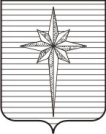 АДМИНИСТРАЦИЯ ЗАТО ЗВЁЗДНЫЙпостановление22.06.2018											 № 596О поощрении обучающихся в муниципальных бюджетных образовательных учреждениях ЗАТО Звёздный по итогам 2017-2018 учебного годаВ соответствии с постановлением администрации ЗАТО Звёздный от 30.05.2018 № 535 «О мерах поощрения обучающихся муниципальных бюджетных образовательных учреждений ЗАТО Звёздный и признании утратившими силу отдельных постановлений администрации ЗАТО Звёздный», на основании Протокола Муниципальной комиссии по отбору кандидатов на поощрение за иные виды деятельности и поощрении путёвками в федеральные оздоровительные учреждения от 15.06.2018 № 16 и в целях материальной поддержки обучающихся в муниципальных бюджетных образовательных учреждениях ЗАТО Звёздный, проявивших особые способности в учебной, спортивной и творческой деятельности, стимулирования их к занятиям интеллектуальной и творческой деятельностью администрация ЗАТО Звёздный постановляет:1. Утвердить прилагаемые: Список обучающихся на поощрение за иные виды деятельности;Список обучающихся, наиболее отличившихся в краевых, всероссийских, международных конкурсных мероприятиях - кандидатов на поощрение благодарностью администрации ЗАТО Звёздный.2. Финансовому отделу администрации ЗАТО Звёздный в срок до 26.06.2018 выделить денежные средства в сумме 36 000,00 рублей на поощрение за иные виды деятельности по мероприятию по организации отдыха и занятости детей в каникулярное время (за счёт средств бюджета ЗАТО Звёздный) подпрограммы «Отдых, оздоровление и занятость детей в каникулярное время» муниципальной программы «Семья и дети ЗАТО Звёздный», утверждённой постановлением администрации ЗАТО Звёздный от 24.12.2013 № 1189, в том числе: МБУ НОШ ЗАТО Звёздный в сумме 6 000,00 рублей;МБУ ДО ДШИ ЗАТО Звёздный в сумме 15 000,00 рублей;МБУ ДО ДЮСШ «Олимп» в сумме 6 000,00 рублей;МБУ СОШ ЗАТО Звёздный в сумме 9 000,00 рублей.3. Отделу бухгалтерского учёта и отчётности администрации ЗАТО Звёздный в срок до 27.06.2018 перечислить денежные средства:в сумме 6 000,00 рублей на лицевой счёт МБУ НОШ ЗАТО Звёздный по следующим реквизитам:УФК ПО ПЕРМСКОМУ КРАЮ (МБУ НОШ ЗАТО Звёздный Л/С 21566Ц21630), ИНН 5904103418, КПП 590401001;в сумме 15 000,00 рублей на лицевой счёт МБУ ДО ДШИ ЗАТО Звёздный по следующим реквизитам:УФК ПО ПЕРМСКОМУ КРАЮ (МБУ ДО ДШИ ЗАТО Звёздный Л/С 21566Ц21680), ИНН 5904082711, КПП 590401001;в сумме 6 000,00 рублей на лицевой счёт МБУ ДО ДЮСШ «Олимп»   по следующим реквизитам:УФК по Пермскому краю (МБУ ДО ДЮСШ «Олимп» Л/С 21566Ц21690), ИНН 5904082655, КПП 590401001);в сумме 9 000,00 рублей на лицевой счёт МБУ СОШ ЗАТО Звёздный по следующим реквизитам:УФК ПО ПЕРМСКОМУ КРАЮ (МБУ СОШ ЗАТО Звёздный Л/С 21566Ц21710), ИНН 5904103200, КПП 590401001.4. Опубликовать (обнародовать) настоящее постановление установленным порядком в информационном бюллетене ЗАТО Звёздный «Вестник Звёздного».5. Настоящее постановление вступает в силу после дня его подписания. 6. Контроль за исполнением постановления возложить на заместителя главы администрации ЗАТО Звёздный по социальным вопросам Шалимову Л.Н.Глава администрации ЗАТО Звёздный             	                             А.М. Швецов							УТВЕРЖДЁН							постановлением администрации							ЗАТО Звёздный							от 22.06.2018 № 596СПИСОКобучающихся на поощрение за иные виды деятельностиНоминация «Спорт»:  Баянов Александр Викторович, обучающийся МБУ ДО ДЮСШ «Олимп»;Соколов Александр Юрьевич, обучающийся МБУ ДО ДЮСШ «Олимп»;Мансуров Владимир Максимович, обучающийся МБУ СОШ ЗАТО Звёздный.Номинация «Интеллект»: Зайцев Фёдор Константинович, обучающийся МБУ НОШ ЗАТО Звёздный;Кузьмин Денис Дмитриевич, обучающийся МБУ СОШ ЗАТО Звёздный;Чуркин Кирилл Константинович, обучающийся МБУ НОШ ЗАТО Звёздный;Ахметов Амир Дамирович, обучающийся МБУ СОШ ЗАТО Звёздный.Номинация «Творчество»:Сезгин Илайда Халиловна, обучающаяся МБУ ДО ДШИ ЗАТО Звёздный;Винокурова Мария Сергеевна, обучающаяся МБУ ДО ДШИ ЗАТО Звёздный;Югова Анастасия Александровна, обучающаяся ДШИ ЗАТО Звёздный.Номинация «Искусство»:Порубова Софья Андреевна, обучающаяся МБУ ДО ДШИ ЗАТО Звёздный;Флягина Елизавета Вячеславовна, обучающаяся МБУ ДО ДШИ ЗАТО Звёздный.							УТВЕРЖДЁН							постановлением администрации							ЗАТО Звёздный							от 22.06.2018 № 596СПИСОКобучающихся, наиболее отличившихся в краевых, всероссийских, международных конкурсных мероприятиях - кандидатов на поощрение благодарностью администрации ЗАТО Звёздный1. Галеева Анастасия Вадимовна, обучающаяся МБУ СОШ ЗАТО Звёздный;2. Белых Злата Андреевна, обучающаяся МБУ НОШ ЗАТО Звёздный;3. Гладких Злата Сергеевна, обучающаяся МБУ ДО ДШИ ЗАТО Звёздный;4. Мартьянова Виктория Романовна, обучающаяся МБУ ДО ДШИ ЗАТО Звёздный.